MODELO DO PROJETO FEIRA DO CONHECIMENTO (E.M.2017)Fonte: Times New Roman 12 justificado.Projeto:        Integrantes.Comentários: liste todos os membros do grupo científico, em ordem alfabética para cada turma, com número oficial de chamada. - Niels  BOHR, turma 201 nº 17- Ernest RUTHERFORD, turma  202 nº 15- Marie CURIE, turma  203 nº12- Isaac NEWTON, turma 203 nº27- William TURKEVICH, turma 203 nº 391.0 Objetivos: Geral e Específico(s)Comentários: observe que os objetivos sempre aparecerão com verbos no infinitivo. Relacione aquilo que o grupo quer mostrar, estudar ou pretende alcançar com o projeto (liste um objetivo geral e os objetivos específicos).1.1 Geral - Compreender/ Avaliar/ Verificar.1.2 Específico(s)- Demonstrar...(o quê? Para quê?) - Analisar...(de que forma?)- Mostrar...( como?)	- Entender...( como?)2.0 Justificativa(s).Comentários: explicite os motivos pelos quais o grupo escolheu desenvolver este projeto. Nesse trecho, o grupo deverá mostrar ao examinador a importância e a conveniência da escolha abordando a temática, procurando convencê-lo de que o pré-projeto está bem coerente, expondo os motivos de se estudar e  aprovar o grupo científico.Projetos científicos ...Compreender o fenômeno e seus mecanismos...A temática desse projeto é verificada em provas do PAS/ENEM...Os conceitos estudados possibilitam a formação ....O projeto possibilita e esclarece como os sistemas que permitem ....O entendimento desse projeto possibilita....3.0 Plano de trabalho/Cronograma de atividades.Comentários: Montem uma tabela com o planejamento das tarefas, das etapas do desenvolvimento do projeto.  Estimem o tempo necessário para cada tarefa.  Lembrem-se, ao fazer o planejamento do projeto, de que os prazos e tarefas devem ser exequíveis (possíveis de serem cumpridos) e que, caso o projeto seja selecionado devem cumprir com o planejado.O plano de trabalho é um breve relato a partir do cronograma de atividades onde se deve estabelecer como será desenvolvida os eventos listados na tabela acima. O grupo deverá, principalmente, considerar o tempo máximo de até 4 (semanas) e as atividade de pesquisa na fase de orientação.    4.0 Experimento (s) resultado (s) esperado (s) e referência (s). .                    
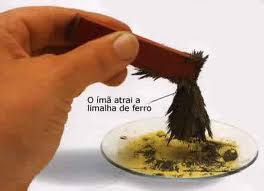 Comentários: aqui, o grupo científico deverá comentar, resumidamente, os resultados principais a serem alcançados. Coloquem imagens para que o examinador possa ter uma ideia visual do projeto.Utilizem imagens que sejam coerentes com o projeto, faça o examinador verificar que o grupo poderá expor um bom trabalho.Aproveitem os espaços para inserir esquemas e modelos úteis ao trabalho.4.1 Explique como ocorrerá o procedimento experimental. 1º) Em um vidro de relógio serão colocados fragmentos de ferro (limalha) misturados com purpurina em pó.2º) Será aproximado um imã da mistura heterogênea em diferentes polos a fim de observar se ocorre ou não atração entre os materiais e o imã.3º) Em seguida, outros materiais/substâncias serão aproximados do imã como por exemplo: água destilada, óleo de soja, metais de elevada densidade e materiais de baixa condutibilidade elétrica. 4º) Após os procedimentos 2º e 3º, será confeccionada a tabulação.4.2 Resultados esperados (escreva o previsto da parte experimental).1º Diversos materiais apresentaram atração eletrostática no contato com o imã. 2º Foi possível retirar da mistura heterogênea fragmentos ou limalha de ferro.3º A água não sofreu alteração macroscópica aparente (cor e aroma).4º Metais alcalinos, água e óleo não puderam ser separados pelo procedimento experimental.5º A separação magnética é um método eficiente e de baixo custo para separação de componentes em misturas heterogêneas do tipo sólido- sólido.  4.3 Referências:1º) No caso de sites da internet:Citar endereço eletrônico completo (data e hora da visita).Ex.   http://www.feiradeciencias.com.br/sala07/07_25.asp (04/04/16).2º) No caso de Revistas:Escrever o nome da revista, volume (v)/edição (ed), página (p) e ano.Ex:  Revista Química Nova na Escola. ed.34, p.23 - 44, 2017.3º) No caso de livros:Nome do livro. Nome do autor. Edição. Volume. Página número. AnoEx: Química no cotidiano. Usberco Salvador. Volume Único.  ed.3ª,p.  297, 2013.4º) No caso de vídeos:Informar link, site ou endereço eletrônico constando data e horário do acesso. https://www.youtube.com/watch?v=OeFYlYEmztI  (acesso em 14/05/2016 às 15h).  5º) No caso de artigos:Nome do autor, Nome dos colaboradores. Título do artigo (negrito). Nome da revista ou editorial. Número. Número da(s) página(s). Ano.Ex. TOLENTINO, M. e ROCHA-FILHO, R.C. O bicentenário da invenção da pilha elétrica. Química Nova na Escola, n. 11, p.35-39, 2011.Modalidade (    ) Temas Livres (    ) Temas Sugeridos (    )Robótica(    ) IniciaçãoCronogramaAtividade(s)  desenvolvida(s)Participante(s) 1ª/ 1 semana2ª/ 4 dias3ª/ 4 dias 4ª/ 2 dias5ª/ 3 dias6ª/ 1 dia 7ª/ 1 dia 